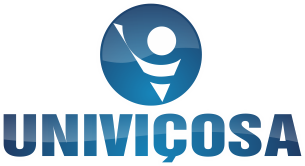 NÚCLEO DE ENSINO, PESQUISA E EXTENSÃO – NUPEXPROJETO DE EXTENSÃO UNIMICROEDITAL 2024Pelo presente faz-se saber que estarão abertas, no período 11/03 a 22/03 de 2024, as inscrições para seleção de alunos para participação no projeto de extensão UNIMICRO realizado pelo(s) curso(s) Medicina Veterinária, Odontologia, Farmácia e Enfermagem do Centro Universitário de Viçosa-UNIVIÇOSA.DOS OBJETIVOS DO PROJETOEste projeto é voltado para a participação de estudantes de graduação dos cursos da área da saúde da Univiçosa, junto à comunidade externa a instituição com objetivo de levar conhecimento e prestação de serviço com  avaliação microbiológica com contagem de microrganismos no leite de cabra, isolamento microbiano, antibiograma, diagnóstico de doenças de animais atendidos no hospital veterinário de pequenos e grandes animais de Viçosa e região além de e contribuir para a formação profissional dos estudantes2. DOS REQUISITOS E COMPROMISSOS DO ESTUDANTESer selecionado conforme explicitado no item 6 deste Edital. b) Estar regularmente matriculado em um dos cursos do Centro Universitário de Viçosa - Univiçosa e em dia com suas obrigações contratuais.Ter disponibilidade de quatro horas consecutivas na segunda-feira à tarde ou quinta-feira (manhã ou tarde).3. DAS INSCRIÇÕESAs inscrições para participação no projeto de extensão deverão ser realizadas pelo aluno link: https://forms.gle/Rf4bDVy4nsLG4CtE9RESULTADOO resultado será divulgado pelo Professor responsável no dia 25/03 por e-mail. Viçosa, 11 de março de 2024Prof.ª Magna Coroa LimaCoordenador de extensão